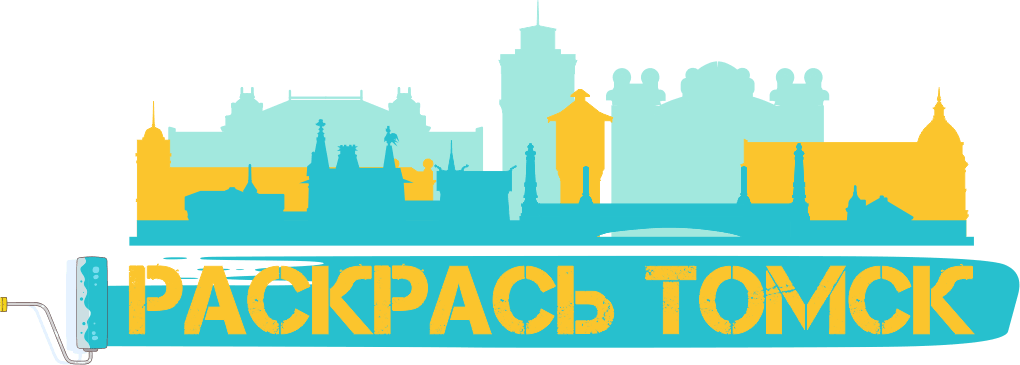 Томск – город, имеющий статус исторического поселения. В его границах находится более тысячи исторических домов (объектов культурного наследия и фоновой застройки). Волонтерский проект «Раскрась Томск»  направлен на формирование комфортной историко-культурной городской среды. Результат нашей работы – красивые исторические улицы, ответственные собственники и горожане. Проект «Раскрась Томск» был запущен в мае 2019 года в пилотном режиме. За сезон было сделано 2 объекта, привлечено 50 волонтеров, проведено 4 мероприятия-спутника (Международный день памятников, субботник на объекте культурного наследия федерального значения «Здание Общественного собрания», поездка в Печоры Псковской области по программе «Волонтеры культуры» с 22-мя волонтерами из области, закрытие сезона 2019 акции «Раскрась Томск»).На федеральном уровне проект стал победителем Всероссийского конкурса волонтерских проектов в сфере культуры, организованным Роскультпроектом и Ассоциацией волонтерских центров. А также выбран флагманским проектом программы «Волонтеры культуры» (национальный проект «Культура»).В 2020 году (июнь-сентябрь) мы планируем масштабировать акцию и привести в порядок фасады на одной территории – квартале или улице (10-20 уличных фасадов)Для акции требуется:Паспорта фасадов и технологические картыМатериалы и инструменты (краска, кисти, строительные леса и т.д.)Волонтеры (сообщества, коллективы, горожане)Орг.группа (организуют акцию, работают с собственниками, привлекают волонтеров)Работы:Очистка обшивки от грязиСнятие позднего красочного слояОчитска от объявлений и клеяШлифовкаГрунтовкаПокраскаМелкий ремонт декоративных элементов и цоколяНиже приведена смета из расчета расходных материалов на главный фасад двухэтажного дома, инструментов и сопутствующих расходов на всю акцию.Прямые расходы на фасад площадью 100 м2 (фасад двухэтажного деревянного дома): 47.912,8 руб.Стоимость инструментов для реализации всей акции (20 фасадов):Сопутствующие расходы на всю акцию (20 фасадов):Итого:Привлечение средств на реализацию акции планируется обеспечивать различными источниками:Участием в грантовых конкурсах («Родные города», «Президентские гранты»)Привлечением спонсорской и партнерской помощи (Tikkurila, Street Media, фотографы\видеографы и др.)Средства из бюджета Администраций Томска и Томской области№Статья расходовСтоимость (ед)Кол–во единицВсегоМатериалы на один фасад (100 кв.м)1Краска TEKNOS "Akrylin"3л2 704,00  616 224,00  2Грунтовка TEKNOS «WOODEX» 3л2 500,00  410 000,00  3Пропитка «Акватекс» 3л901,00  21 802,00  4Штукатурка 25 кг190,00  4760,00  5Штукатурка цементная351,00  2702,00  6Краска для цоколя996,55  21 993,10  7Растворитель65,00  2130,00  Итого:31 611,10  Расходные материалы на один фасад (50 кв.м)1Перчатки14,17  1001 417,00  2Маски трехслойные3,50  150525,00  3Очки защитные100,00  101 000,00  4Емкости для краски97,50  10975,00  5Ведро для краски150,00  2300,00  6Скотч47,70  147,70  7Скотч малярный100,00  1100,00  8Пленка200,00  1200,00  9Обтирочные материалы5,00  100500,00  10Метла круглая с черенком221,00  1221,00  11Мешок мусорный ПВХ 5шт43,00  10430,00  12Круг лепестковый LUGA Professional Р80 150 мм116,00  202 320,00  13Шлифовальные круги Р 8080,00  201 600,00  15Лист шлифовальный MIRKA Р 80 230х280 мм26,00  20520,00  16Кисть «Эксперт КФ-75»82,65  403 306,00  17Кисть «АКОР Мастер КФ 35»71,00  402 840,00  Итого:16 301,70  №Статья расходовСтоимость (ед)Кол–во единицВсегоИнструменты1Шлифмашина BOSCH PEX 300-AE5 955,00  1059 550,00  2Углошлифмашина BOSCH GWS 660 060137508Р/N2 799,00  1027 990,00  3Фен технический Bosch3 500,00  50175 000,00  4Щетка «FALCO 656-616»63,44  1509 516,00  5Кордщетка «FIT  38448»143,00  202 860,00  6Кордщетка «FIT  38449»157,00  203 140,00  9Шпатель «HEADMAN 683-013»94,64  20018 928,00  10Шпатель «STAER Master 1003-080»75,00  20015 000,00  11Леса строительные2 540,00  3076 200,00  Итого:388 184,00  №Статья расходовСтоимость (ед)Кол–во единицВсего1Разработка паспорта отделки фасада10 000,00  20200 000,00  2Разработка технологической карты фасада10 000,00  20200 000,00  3Услуги фотографа (час)2 000,00  2010 000,00  4Услуги видеографа (10 часов, монтаж)3 500,00  1035 000,00  5Полиграфические услуги (сувенирная продукция)200 000,00  1200 000,00  6Транспортировка  материалов и инструментов20 000,00  120 000,00  7Реклама (баннеры, штендеры, таркетинговая реклама)97 500,00  197 500,00  8Водный баланс и питание для волонтеров (10 человек на фасад)5 000,00  20100 000,00  Итого:862 500,00  6Фонд оплаты труда 1СММ - специалист25 000,00  375 000,00  2Дизайнер20 000,00  360 000,00  Итого ФОТ:135 000,00  Итого расходные материалы и инструменты, сопутствующие расходы на реализацию акции по 20 фасадам:2 343 940,00  